Domovy na Orlici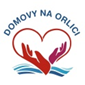 1. máje 104, 517 22 Albrechtice nad Orlicí, IČO 42886171tel, fax.: 494377069, e-mail: info@domovynaorlici.cz                                     areál Borohrádek, Rudé armády 1, 517 24 BorohrádekDelpsys, s.r.o.Družstevní 580345 06 KdyněIČO 03605400DIČ CZ03605400Objednávka  číslo:  002 / 2024Při písemném styku a na fakturu uvádějte číslo objednávkyV Borohrádku dne 16.01.2024Text---------------------------------------------------------------------------------------------------------------------------Objednáváme u Vás realizaci kurzu na klíč s názvem Základy ošetřovatelské péče a manipulačních technik pro pracovníky v sociálních službách, a to v pěti termínech 26.2.2024, 27.2.2024, 28.2.2024, 11.3.2024 a 12.3.2024 za celkovou cenu do Kč 189.000,00, včetně DPH.---------------------------------------------------------------------------------------------------------------------------Děkujeme za vyřízení objednávky.